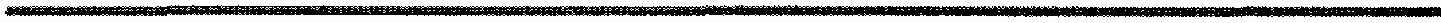  КАРАР                                                                   РЕШЕНИЕ         26 ноябрь 2018 йыл                   № 309                    26 ноября  2018 годаОб участии сельского поселения Акбулатовский сельсовет муниципального района Мишкинский район Республики Башкортостан в проекте реализации программы поддержки местных инициатив           На основании Постановления Правительства Республики Башкортостан от 08 июня 2016 года № 230 «О реализации на территории Республики Башкортостан проектов развития общественной инфраструктуры основанных на местных инициативах», Совет сельского поселения Акбулатовский сельсовет муниципального района Мишкинский район Республики Башкортостан 27 созыва р е ш и л:      1. Сельскому поселению Акбулатовский сельсовет муниципального района Мишкинский район Республики Башкортостан принять участие в программе поддержки местных инициатив (ППМИ) в Республике Башкортостан по проекту: ремонт теплотрассы и подключение дошкольной группы филиала МБОУ СОШ № 2 с. Мишкино (детского сада д. Новоакбулатово) к газовой котельной СОШ д.Новоакбулатово.      2. Инициативной группе подготовить и направить необходимый пакет документов для участия в программе поддержки местных инициатив (ППМИ) в Республике Башкортостан по проекту: ремонт теплотрассы и подключение дошкольной группы филиала МБОУ СОШ № 2 с. Мишкино (детского сада д. Новоакбулатово) к газовой котельной СОШ д.Новоакбулатово.3. Настоящее решение обнародовать на информационном стенде в здании администрации сельского поселения Акбулатовский сельсовет муниципального района Мишкинский район Республики Башкортостан по адресу: д. Новоакбулатово, ул. Дружбы 13 и разместить на странице администрации сельского поселения Акбулатовский сельсовет интернет-сайта муниципального района Мишкинский район: http://mishkan.ru.Глава сельского поселения                                                            В.И. БикмурзинБашšортостан Республикаhы Мишкº районы муниципаль районыныœ Аšбулат аулы советы ауыл билºìºhå Советы 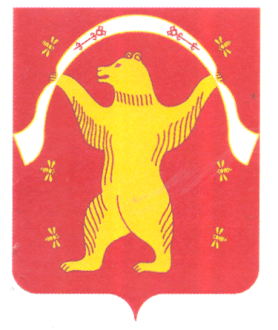 Совет сельского поселения Акбулатовский сельсовет муниципального района Мишкинский район Республики Башкортостан